Тема: Поверки нивелиров. Уход за нивелирами и нивелирными рейками
Литература.  В.Н.Волков «Геодезия», стр. 145-148Вопросы:1. Требования к взаимному положению указательных частей нивелира2. Поверка установочного уровня3. Поверка установки сетки нитей 4. Визирная ось  зрительной трубы. Определение погрешности5. Уход за нивелирами и нивелирными рейкамиВыполненные задания присылать на электронную почту: valentinaippalitovnabelyh@gmail.comСрок выполнения – 12.12.2020г.Тема письма: Алексанов А., ОЖПХ-211, 10 декабря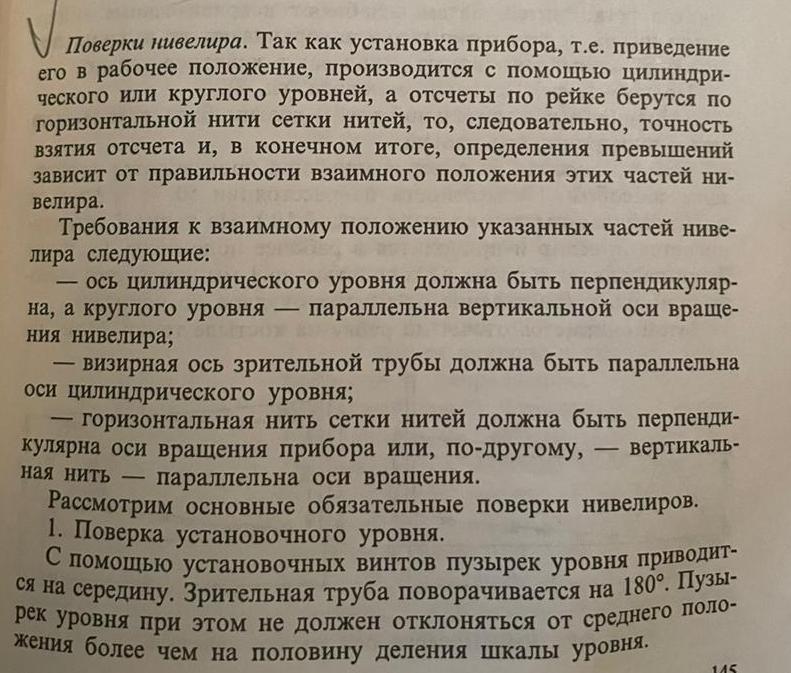 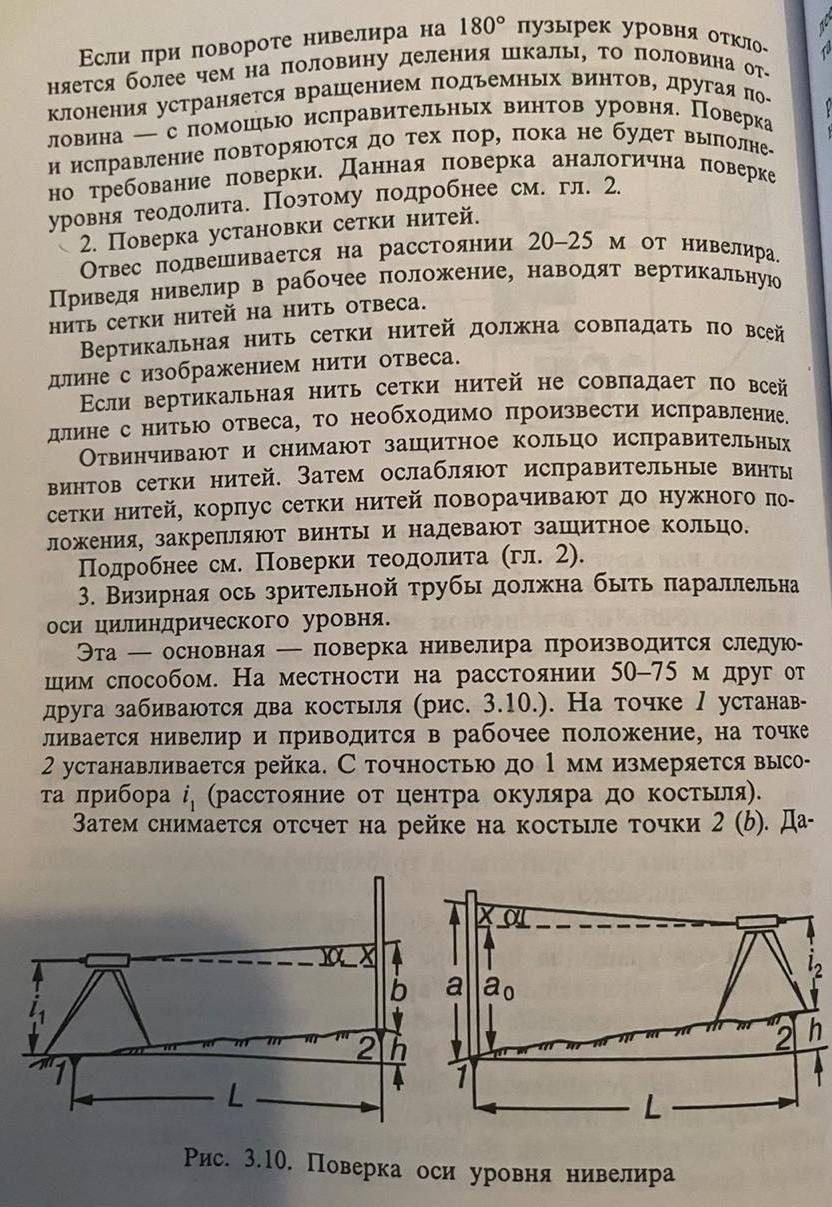 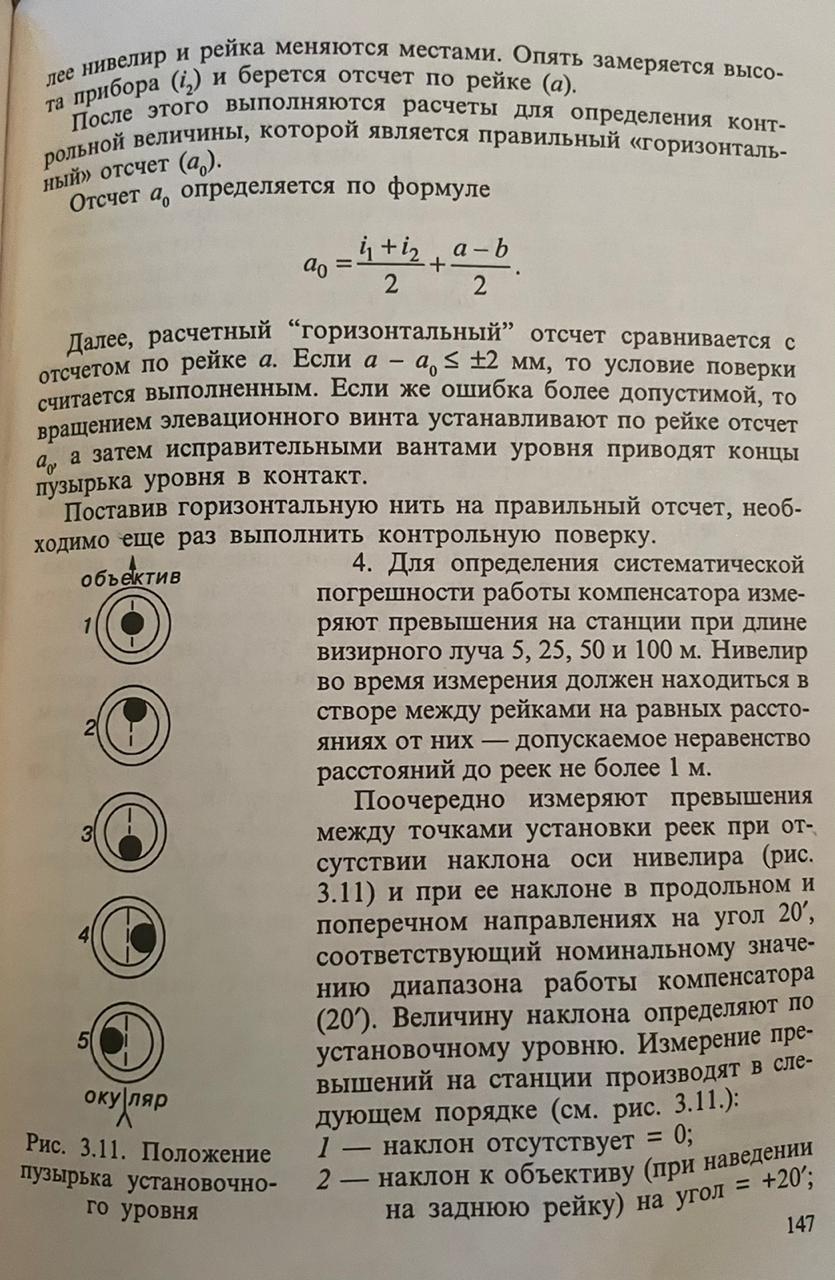 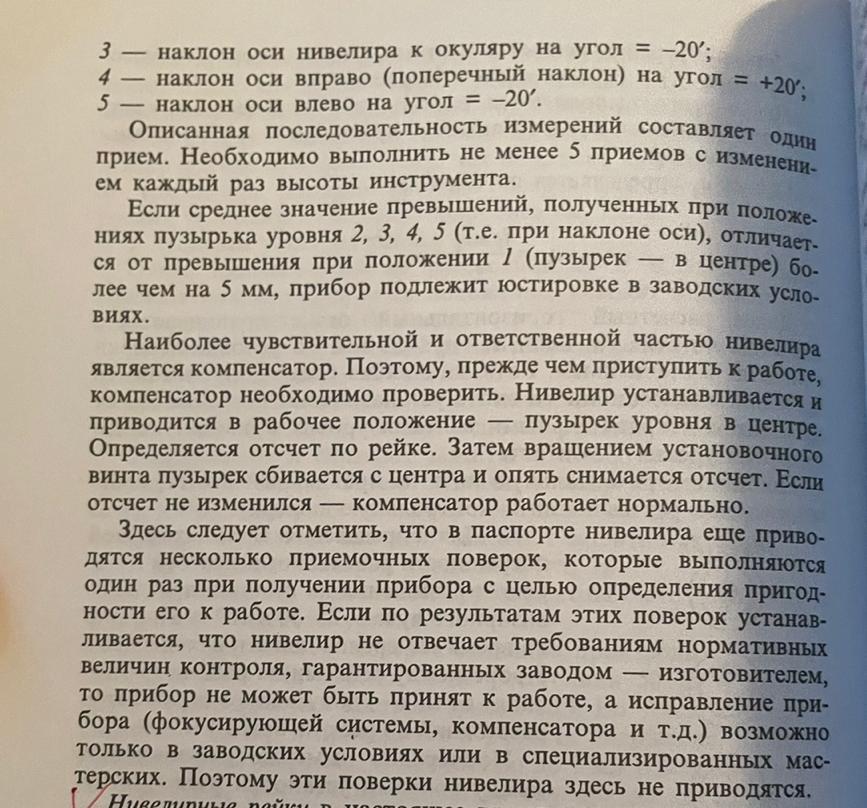 